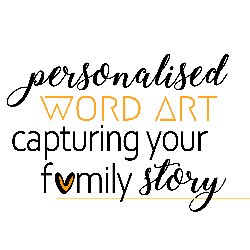 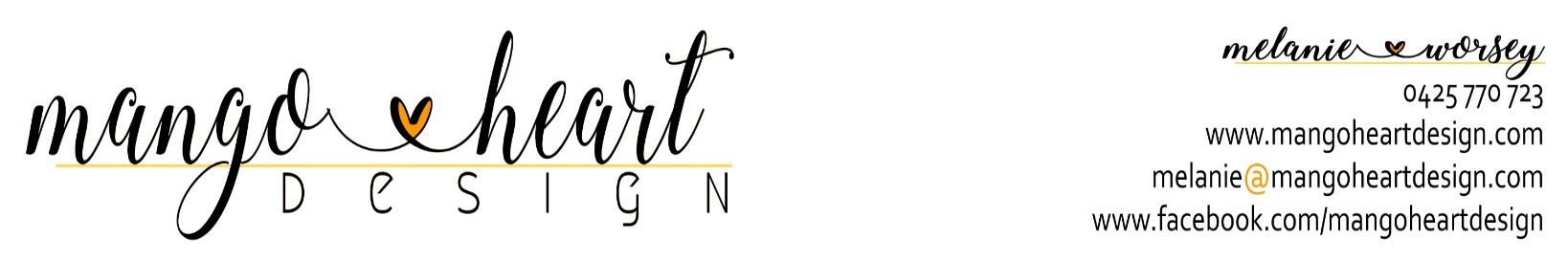 order   formDetails of person ordering design: Name – Email Address – Contact Number – Address – Where did you hear about my designs?(Viewed someone else's - who? Facebook? Google? Market - which one? Some other way?) – Information for design:Shape (heart/square/ rectangle – long or tall) – Background colour (black/blue/red/tan/charcoal) – Edge (even or uneven if square or rectangular chosen) – Text colour (all white/black and white/pastel highlights) – Size (16 x 16 in/20 x 20 in/24 x 24 in) – Printed product (high quality bonded paper/high quality stretched canvas*) – *please note canvas products can take up to 3 weeks to be printed once final approval on image is received.Frame and matting colours (white, black and dark brown frames with white or black matting) – *framing incurs additional costs, please check pricing details.Design Overview : Let me know a general idea of what is this design celebrating? e.g. wedding, anniversary, birthday, family, thankyou gift etc. Is it about an individual or a family/families? Is the family name to be the central focus across the middle or an individual name or a quote? Any other general information you'd like me to know? – Family Name –Female:First name –Nickname (or other affectionate description/endearment) – Date of Birth – Male:First Name –Nickname (or other affectionate description/endearment) – Date of Birth – Marriage Date/Special Date – Place of Marriage (or other important place name) – Children:Child 1Name –Nickname (or other affectionate description/endearment) – Date of Birth – Spouse/Partners name – Marriage date/Other special date – Children – Child 2Name –Nickname (or other affectionate description/endearment ) – Date of Birth – Spouse/Partners name – Marriage date/Other special date – Children – Child 3Name –Nickname (or other affectionate description/endearment) – Date of Birth – Spouse/Partners name – Marriage date/Other special date – Children – Child 4Name –Nickname (or other affectionate description/endearment) – Date of Birth – Spouse/Partners name – Marriage date/Other special date – Children – Any additional children can be added below.Please list below any special words or short phrases to be used – 